		Guía de Matemática 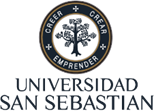                                         Sexto Básico 2020                                                “Ángulos”Nombre: _____________________________Fecha: ______Curso: _____Objetivo de aprendizaje:Identificar, Medir y Construir ángulos de manera independiente.Para Recordar: Ángulos: Es la porción del plano comprendida entre dos semirrectas que tienen un origen en común. Partes de un ángulo: En un plano, dos semirrectas con un origen común siempre generan dos ángulos.En el dibujo, podemos ver dos, el A y el B.Están compuestos por dos lados y un vértice en el origen cada uno.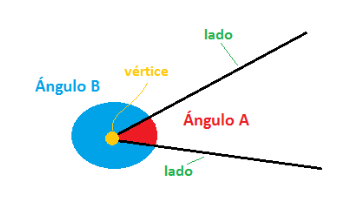 Actividad: I.- Mide cada uno de estos ángulos con un transportador. Luego, nómbralos según su clasificación correspondiente al grado de inclinación. 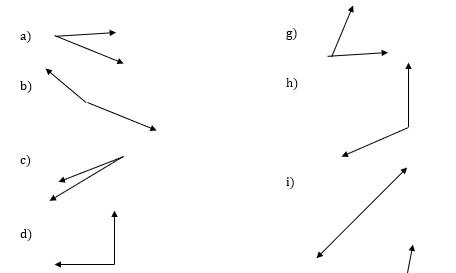 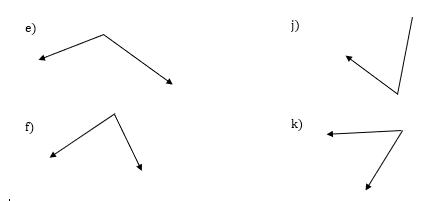 II.- Dibuja y menciona los ángulos implicados con los siguientes grados de inclinación, mediante la utilización del transportador.  